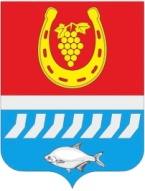 АДМИНИСТРАЦИЯ ЦИМЛЯНСКОГО РАЙОНАПОСТАНОВЛЕНИЕ  ___.10.2019                                          №                                              г. ЦимлянскО порядке ликвидации аварийныхситуаций в системах теплоснабжения                                                                                 с учетом взаимодействия тепло-,электро-, топливо- и водоснабжающихорганизаций, потребителей тепловой энергии Цимлянского районаВ соответствии с Федеральными законами от 06.10.2003 № 131-ФЗ «Об общих принципах организации местного самоуправления в Российской Федерации», от 27.07.2010 № 190-ФЗ «О теплоснабжении», Правилами оценки готовности к отопительному периоду, утверждёнными приказом Минэнерго России от 12.03.2013 № 103, руководствуясь Уставом муниципального образования «Цимлянский район», Администрация Цимлянского района ПОСТАНОВЛЯЕТ:Утвердить Порядок ликвидации аварийных ситуаций в системах теплоснабжения с учетом взаимодействия тепло-, электро-, топливо- и водоснабжающих организаций потребителей тепловой энергии Цимлянского района, согласно приложению.Организацию действий и работ всех служб, участвующих в устранении, проведении аварийно-спасательных и других неотложных работ в зоне чрезвычайных (аварийных) ситуаций и иных нарушений в работе жилищно-коммунального хозяйства определить следующим образом:       2.1. Контроль за ликвидацией чрезвычайных (аварийных) ситуаций, нарушений в работе жилищно-коммунального хозяйства, теплоэнергетического комплекса и важных объектов жизнеобеспечения, находящихся на территории Цимлянского района и координацию деятельности привлеченных сил и средств возложить на заместителя главы Администрации Цимлянского района по строительству, ЖКХ и архитектуре Полежаева С.В.   2.2. Сбор, обобщение, представление текущей информации о чрезвычайных (аварийных) ситуациях, сбоях в нормальном функционировании объектов жилищно-коммунального хозяйства и важных объектов жизнеобеспечения населения, находящихся на территории Цимлянского района, осуществляет Единая дежурно-диспетчерская служба Цимлянского района (далее - ЕДДС) совместно с Дежурно-диспетчерской службой предприятий жилищно-коммунального хозяйства (далее – ДДС).  2.3. При местных чрезвычайных (аварийных) ситуациях создавать оперативный штаб по ликвидации чрезвычайных (аварийных) ситуаций. До развертывания оперативного штаба руководство и координацию действий экстренных служб по ликвидации последствий чрезвычайных (аварийных) ситуаций осуществлять оперативным диспетчерским службам.Рекомендовать руководителям служб и организаций Цимлянского района:  3.1. Определить и согласовать с главой Администрации Цимлянского района порядок прибытия должностных лиц в район чрезвычайных (аварийных) ситуаций и в места иных нарушений в работе жилищно-коммунального хозяйства.  3.2. Установить срок готовности к выезду аварийных бригад служб быстрого реагирования до 30 минут.  3.3. Службам, предприятиям и организациям Цимлянского городского поселения, на объектах которых произошла чрезвычайная (аварийная) ситуация или иное нарушение в работе жилищно-коммунального хозяйства, незамедлительно сообщать о них в ЕДДС Цимлянского района.  3.4. Руководителям организаций по каждому случаю возникновения чрезвычайных (аварийных) ситуаций проводить тщательный разбор с анализом действий руководителей и сотрудников своих ДДС.Руководители организаций и ДДС, входящих в состав этих подразделений, виновные в сокрытии, несвоевременном предоставлении, либо представление заведомо ложной информации в области защиты населения и территорий от чрезвычайных (аварийных) ситуаций и в несвоевременном принятии мер несут ответственность в соответствии с законодательством Российской Федерации.Контроль за выполнением постановления возложить на заместителя главы Администрации Цимлянского района по строительству, ЖКХ и архитектуре Полежаева С.В.Глава Администрации Цимлянского района                                                                          В.В. Светличный  Постановление вносит отделстроительства  и муниципального хозяйства Администрации Цимлянского района Приложение к постановлению                                                                                                              Администрации                            Цимлянского района                                                                                                      от _____2019 № ___Порядок ликвидации аварийных ситуаций в системах теплоснабжения с учетом взаимодействия тепло-, электро-, топливо- и водоснабжающих организаций, потребителей тепловой энергии Цимлянского районаПорядок ликвидации аварийных ситуаций в системах теплоснабжения с учетом взаимодействия тепло-, электро-, топливо- и водоснабжающих организаций, потребителей тепловой энергии Цимлянского района (далее – Порядок) разработан в целях координации деятельности Администрации Цимлянского района (далее – Администрация), ресурсоснабжающих организаций, управляющих организаций при решении вопросов, связанных с ликвидацией аварийных ситуаций в системах теплоснабжения Цимлянского района.Настоящий Порядок обязателен для исполнения исполнителями и потребителями коммунальных услуг, ресурсоснабжающими организациями и эксплуатирующими жилищный фонд предприятиями, выполняющими работы по монтажу, наладке и ремонту объектов жилищно-коммунального хозяйства Цимлянского района. В настоящем Порядке используются следующие основные понятия:«коммунальные услуги» - деятельность исполнителя коммунальных услуг по холодному водоснабжению, горячему водоснабжению, водоотведению, электроснабжению, газоснабжению и отоплению, обеспечивающая комфортные условия проживания граждан в жилых помещениях;«исполнитель» - юридическое лицо, независимо от организационно-правовой формы, предоставляющие коммунальные услуги, производящие или приобретающие коммунальные ресурсы и отвечающие за обслуживание внутридомовых инженерных систем, с использованием которых потребителю предоставляются коммунальные услуги.Исполнителем могут быть: управляющая организация, товарищество собственников жилья, жилищно-строительный, жилищный или иной специализированный потребительский кооператив, а при непосредственном управлении многоквартирным домом собственниками помещений - иная организация, производящая или приобретающая коммунальные ресурсы;«потребитель» - гражданин, использующий коммунальные услуги для личных, семейных, домашних и иных нужд, не связанных с осуществлением предпринимательской деятельности;«управляющая организация» - юридическое лицо, независимо от организационно-правовой формы, а также индивидуальный предприниматель, управляющие многоквартирным домом на основании договора управления многоквартирным домом;«ресурсоснабжающая организация» - юридическое лицо, независимо от организационно-правовой формы, а также индивидуальный предприниматель, осуществляющие продажу коммунальных ресурсов;«коммунальные ресурсы» - холодная вода, горячая вода, электрическая энергия, газ, бытовой газ в баллонах, тепловая энергия, твердое топливо, котельный мазут, используемые для предоставления коммунальных услуг.Авариями в тепловых сетях считаются:     - разрушение (повреждение) зданий, сооружений, трубопроводов тепловой сети в период отопительного сезона при отрицательной среднесуточной температуре наружного воздуха, восстановление работоспособности, которых продолжается более 36 часов;     - повреждение трубопроводов тепловой сети, оборудования насосных станций, тепловых пунктов, вызвавшее перерыв теплоснабжения потребителей первой категории (по отоплению) на срок более 8 часов, прекращение теплоснабжения или общее снижение более чем на 50% отпуска тепловой энергии потребителям продолжительностью выше 16 часов.Авариями в водопроводных сетях считаются:     - разрушение (повреждение) зданий, сооружений, трубопроводов водопроводных сетей в течение года, восстановление работоспособности которых продолжается более 24 часов;     - повреждение трубопроводов водопроводной сети, вызвавшее перерыв водоснабжения потребителей на срок более 8 часов, прекращение водоснабжения или общее снижение более чем на 50% отпуска воды потребителям продолжительностью выше 16 часов.Авариями в электрических сетях считаются:     - разрушение (повреждение) зданий, основного оборудования подстанций (силовые трансформаторы; оборудование распределительных устройств напряжением 10(6) кВ и выше), восстановление работоспособности которых может быть произведено в срок более 7 суток после выхода из строя;     - повреждение питающей линии электропередачи от центра питания до распределительного пункта или прямой линии связи между распределительными пунктами напряжением 10(6) кВ и выше, которая была восстановлена после выхода её из строя: воздушная линия – за период более 3 суток; кабельная линия – за период более 10 суток;     - неисправности оборудования и линий электропередач, вызвавшие перерыв электроснабжения:       одного и более потребителей первой категории, превышающий время действия устройств АПВ или АВР электроснабжающей организации (при несоответствии схемы питания потребителей первой категории требованиям ПУЭ аварией считается перерыв электроснабжения этих потребителей продолжительностью более 10 часов, если нарушение электроснабжения потребителей произошло по вине персонала предприятия электрических сетей);       одного и более потребителей второй категории продолжительностью более 10 часов, если нарушение электроснабжения произошло по вине персонала предприятия электрических сетей;       одного и более потребителей третьей категории продолжительностью более 24 часов, если нарушение электроснабжения произошло по вине персонала предприятия электрических сетей.Авариями в многоквартирных жилых домах, находящихся на обслуживании управляющей организации оказывающих услуги и (или) выполняющих работы по содержанию и ремонту общего имущества многоквартирного жилого дома считаются:     - разрушение (повреждение) зданий, сооружений, инженерных сетей внутридомового имущества (сетей теплоснабжения в период отопительного сезона при отрицательной среднесуточной температуре наружного воздуха, восстановление работоспособности, которых продолжается более 36 часов);  - повреждение трубопроводов водопроводной сети, вызвавшее перерыв водоснабжения потребителей на срок более 8 часов, прекращение водоснабжения или общее снижение более чем на 50% отпуска воды потребителям продолжительностью выше 16 часов;     - разрушение (повреждение) основного электрооборудования, а также неисправности оборудования и линий электропередач, вызвавшие перерыв электроснабжения одного и более потребителей второй категории продолжительностью более 10 часов, если нарушение электроснабжения произошло по вине персонала управляющей организации, оказывающих услуги и (или) выполняющих работы по содержанию и ремонту общего имущества многоквартирного жилого дома.Основной задачей Администрации, организаций жилищно-коммунального комплекса является организация обеспечения устойчивого тепло-, водо-, электро-, газо- и топливоснабжения потребителей, поддержание необходимых параметров энергоносителей и обеспечение нормативного температурного режима в зданиях с учетом их назначения и платежной дисциплины энергопотребления.Ответственность за непредставление коммунальных услуг устанавливается в соответствии с федеральным законодательством и областным законодательством.Порядок взаимодействие диспетчерских служб организаций жилищно-коммунального комплекса и Администрации Цимлянского района определяется в соответствии с действующим законодательством.Взаимоотношения ресурсоснабжающих организаций с исполнителями коммунальных услуг и потребителями определяются заключенными между ними договорами в соответствии с Постановлением Правительства РФ от 14 февраля 2012 г. № 124 «О правилах, обязательных при заключении договоров снабжения коммунальными ресурсами для целей оказания коммунальных услуг». Ответственность исполнителей коммунальных услуг, потребителей и энергоснабжающей организации определяется балансовой принадлежностью инженерных сетей и фиксируется в акте, прилагаемом к договору разграничения балансовой принадлежности инженерных сетей и эксплуатационной ответственности сторон.Исполнители коммунальных услуг и потребители должны обеспечивать:	- своевременное и качественное техническое обслуживание и ремонт энергопотребляющих систем, а также разработку и выполнение, согласно договору на пользование энергетическими ресурсами, графиков ограничения и отключения энергопотребляющих установок при временном недостатке мощностей или энергоресурсов на источниках энергоснабжения;	- допуск работников специализированных организаций, с которыми заключены договоры на техническое обслуживание и ремонт энергопотребляющих систем, на объекты в любое время суток.При возникновении незначительных повреждений на инженерных сетях, эксплуатирующая организация оповещает телефонограммой о повреждениях владельцев подземных коммуникаций, смежных с поврежденной, и при необходимости – Администрацию Цимлянского района, которая немедленно направляет своих представителей на место повреждения или сообщает ответной телефонограммой об отсутствии их коммуникаций на месте дефекта.При возникновении повреждений, аварий и чрезвычайных ситуаций, вызванных технологическими нарушениями на инженерных сооружениях и коммуникациях, срок устранения которых превышает не более 2-х часов, руководство по локализации и ликвидации аварий возлагается на Администрацию Цимлянского района и постоянно действующую Комиссию по предупреждению и ликвидации чрезвычайных ситуаций и обеспечению пожарной безопасности Цимлянского района. Земляные работы, связанные с вскрытием грунта и дорожных покрытий, должны производиться в соответствии с Правилами производства работ при реконструкции и ремонте подземных инженерных сетей и сооружений, строительстве и ремонте дорожных покрытий и благоустройстве территорий.Работы по устранению технологических нарушений на инженерных сетях, связанные с нарушением благоустройства территории, производятся ресурсоснабжающими организациями и их подрядными организациями по согласованию с органом местного самоуправления.Восстановление асфальтового покрытия, газонов и зеленых насаждений на уличных проездах, газонов на внутриквартальных и дворовых территориях после выполнения аварийных и ремонтных работ на инженерных сетях производятся за счет владельцев инженерных сетей, на которых произошла авария или возник дефект.Администрация Цимлянского района и подразделение ГИБДД должны оказывать помощь подрядным организациям по своевременной выдаче разрешений на производство аварийно-восстановительных и ремонтных работ на инженерных сетях и закрытию движения транспорта в местах производства работ.Собственники земельных участков, по которым проходят инженерные коммуникации, обязаны:     - осуществлять контроль за содержанием охранных зон инженерных сетей, в том числе за своевременной очисткой от горючих отходов, мусора, тары, опавших листьев, сухой травы, а также обеспечивать круглосуточный доступ для обслуживания и ремонта инженерных коммуникаций;     - не допускать в пределах охранных зон инженерных сетей и сооружений возведения несанкционированных построек, складирования материалов, устройства свалок, посадки деревьев, кустарников и т.п.;  - обеспечивать, по требованию владельца инженерных коммуникаций, снос несанкционированных построек и посаженных в охранных зонах деревьев и кустарников;     - принимать меры, в соответствии с действующим законодательством, к лицам, допустившим устройство в охранной зоне инженерных коммуникаций постоянных или временных предприятий торговли, парковки транспорта, рекламных щитов и т.д.;     - компенсировать затраты, связанные с восстановлением или переносом из охранной зоны инженерных коммуникаций построек и сооружений, а также с задержкой начала производства аварийных или плановых работ из-за наличия несанкционированных сооружений.Собственники земельных участков, организации, ответственные за содержание территории, на которой находятся инженерные коммуникации, эксплуатирующая организация, при обнаружении технологических нарушений (вытекание горячей воды или выход пара из надземных трубопроводов тепловых сетей, вытекание воды на поверхность из подземных коммуникаций, образование провалов и т.п.) обязаны:     - принять меры по ограждению опасной зоны и предотвращению доступа посторонних лиц в зону технологического нарушения до прибытия аварийных служб;     - незамедлительно информировать о всех происшествиях, связанных с повреждением инженерных коммуникаций, Администрацию Цимлянского района.Владелец или арендатор встроенных нежилых помещений (подвалов, чердаков, мансард и др.), в которых расположены инженерные сооружения или по которым проходят инженерные коммуникации, при использовании этих помещений под склады или другие объекты, обязан обеспечить беспрепятственный доступ представителей исполнителя коммунальных услуг и (или) специализированных организаций, обслуживающих внутридомовые системы, для их осмотра, ремонта или технического обслуживания.Работы по оборудованию встроенных нежилых помещений, по которым проходят инженерные коммуникации, выполняются по техническим условиям исполнителя коммунальных услуг, согласованным с ресурсоснабжающими организациями.Во всех жилых домах и на объектах социальной сферы их владельцами должны быть оформлены таблички с указанием адресов и номеров телефонов для сообщения о технологических нарушениях работы систем инженерного обеспечения.Потребители тепла по надежности теплоснабжения делятся на две категории:       - к первой категории относятся потребители, нарушение энергоснабжения которых связано с опасностью для жизни людей или со значительным материальным ущербом (повреждение технологического оборудования, массовый брак продукции и т.п.);       - ко второй категории - остальные потребители энергоресурсов.Источники энергоснабжения по надежности отпуска ресурсов потребителям делятся на две категории:       - к первой категории относятся котельные, являющиеся единственным источником тепла системы теплоснабжения и обеспечивающие потребителей первой категории, не имеющих индивидуальных резервных источников тепла, водозаборы, станции подъема воды, трансформаторные подстанции;        - ко второй категории - остальные источники энергоресурсов.Нарушения заданного режима работы котельных, тепловых сетей и теплоиспользующих установок, водозаборов, станций подъема, трансформаторных подстанций, линий электропередач должны расследоваться эксплуатирующей организацией и учитываться в специальных журналах.Исполняющий обязанности управляющего делами                                                                        Н.К. Гетманова 